Compte rendu du conseil d’administration du 6 décembre 2022Présents: Paul, Michel Bastide, Jean-Marc Champeaux, Jean Lalanne, Béatrice Lochet, Claude Micmacher, Christian Naudet, Léna Petit, Jeanne Vigouroux, Nicole Viguier1 Retrait de la coordination-déchets 24 * * Cette coordination regroupe actuellement APF-France Handicap Dordogne, ATTAC Périgueux-Nontron, SEPANSO - Dordogne (Société pour l’étude, la protection et l’aménagement de la nature dans le Sud-Ouest), DIGD (Défendre l'Intérêt Général en Dordogne) et l’USR-CGT (Union syndicale des retraités CGT de Dordogne).Notre comité vient de décider de se retirer de cette coordination : les comportements de certains membres qui avaient adhéré au préalable à l’AMCODD (collectif des usagers mécontents de la collecte des déchets en Dordogne) s’avérant incompatibles avec un fonctionnement démocratique normal de la coordination.Les autres partenaires (SEPANSO, APF, DIGD et USR-CGT) devraient adopter la même position et ainsi permettre la constitution d’un autre collectif sur des bases plus solides. Une réunion de refondation aura lieu le 9 décembre.Rappel 1 : la communication des documents publics demandés au SMD3 n’ayant toujours pas été obtenue, malgré l’obligation de transmission de ces documents,  il est envisagé de saisir le tribunal administratif. Rappel 2 : il faudra poursuivre le soutien actif à la personne handicapée qui a déposé un  recours au tribunal administratif contre le SMD3 pour discrimination dans l’accès au service public.Rappel 3 : la coordination avait adressé le 27 octobre dernier une lettre clairement argumentée à l’ensemble des maires de la Dordogne leur demandant d’intervenir auprès du SMD3 notamment pour l’obtention d’un moratoire sur ce nouveau dispositif (cf. copie jointe)2 Bilan de la soirée ciné-cinéma en partenariat avec AttacCette soirée fut doublement satisfaisante : par la participation d’une centaine de spectateurs d’une part, par l’intérêt des débats avec le réalisateur Gilles Perret d’autre part.3 Rencontre avec le comité Attac du LotNotre comité Attac Dordogne a confirmé l’intérêt de rencontrer les militants du comité du Lot et leur proposera de se retrouver au mois de janvier, peut-être à Sarlat.4 Autres informations militantes Attac France, connaissant une baisse des nouvelles adhésions, a demandé un soutien financier aux comités locaux : notre comité a donc décidé de lui apporter une contribution de 500 euros.Sortie du film sur l’évasion fiscale de Yannick Kergoat « La (très) grande évasion » : un travail d’éducation populaire avec le partenariat d’Attac.Ecocentre de Saint-Pierre de Frugie : en mars ou avril 2023, dans le cadre de la formule « 2 jours avec », rencontre avec Hervé Kempf (auteur notamment de « Que crève le capitalisme : ce sera lui ou nous » Seuil, 2020 ou « Le nucléaire n’est pas bon pour le climat » Seuil, 2022).Exemples de conséquences de la loi LOPMI  (loi d'orientation et de programmation du ministère de l'Intérieur) : le préfet de la Vienne vient de saisir le tribunal administratif pour faire annuler deux subventions versées à Alternatiba par la ville et la métropole de Poitiers, le ministre de l’Intérieur a entamé une procédure de dissolution de l’association libertaire « Bloc lorrain ».5 Le programme d’Attac France (voir le site https://france.attac.org/)Actions en cours :- actions contre les criminels climatiques ou la réforme des retraites,- actions pour la taxation des superprofits,- action « Stop Amazon et son monde » : nous avons participé à cette dernière action, qui accompagne la grève de dix-huit entrepôts en France, par la pose d’affiches ou d’autocollants sur les points relais (ou « lockers ») d’Amazon et continuerons à le faire régulièrement.Prochain CA (ouvert à tous) : mardi 20 décembre à 18 heuresau local de Femmes Solidaires, 17 rue Gadaud à Périgueux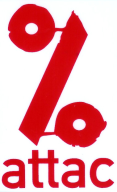 PERIGUEUX-NONTRONContacts :perigueux@attac.orghttp://local.attac.org/attac24/https://www.facebook.com/attac.perigueux.nontronIl s’agit tout simplementde se réapproprierensemblel’avenir de notre monde